            Aanmeldformulier nieuwe Leden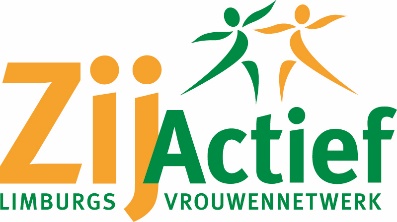 Afdeling: ELL Verplicht om in te vullen Stuur dit ingevuld formulier naar zijactiefell@gmail.comNaam*Initialen*MeisjesnaamRoepnaamGeboortedatum *(dd mm jjjj)IBAN (Alleen maar laten invullen als de afdeling hier gebruik van maakt)Incasso  Adres*Lidnummerwordt automatischingevuld!Postcode*Lid sinds(datum)Woonplaats*Land*TelefoonMobielE-mail 